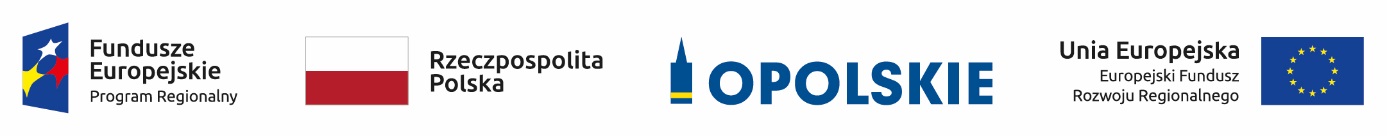 Wykaz zmian do Regulaminu konkursu oraz Ogłoszenia o konkursiedla poddziałania 3.2.1 Efektywność energetyczna w budynkach publicznych dla subregionu północnegow ramach Osi III Gospodarka niskoemisyjna Regionalnego Programu Operacyjnego Województwa Opolskiego na lata 2014-2020Dokument przyjęty przez Zarząd Województwa OpolskiegoUchwałą nr 6309/2018 z dnia 29 października 2018 r.Opole, październik 2018 r.Opracowanie:Referat Przyjmowania EFRRDepartament Koordynacji Programów OperacyjnychUrząd Marszałkowski Województwa OpolskiegoOpole, październik 2018 r.Wykaz zmian do Regulaminu konkursu oraz do Ogłoszenia o konkursie dla poddziałania 3.2.1 Efektywność energetyczna w budynkach publicznych 
dla subregionu północnego w ramach Osi III Gospodarka niskoemisyjna Regionalnego Programu Operacyjnego Województwa Opolskiego 
na lata 2014-2020 przyjęty przez Zarząd Województwa Opolskiego 
uchwałą nr 6309/2018 z dnia października 2018 r.Wykaz zmian do Regulaminu konkursu oraz do Ogłoszenia o konkursie dla poddziałania 3.2.1 Efektywność energetyczna w budynkach publicznych 
dla subregionu północnego w ramach Osi III Gospodarka niskoemisyjna Regionalnego Programu Operacyjnego Województwa Opolskiego 
na lata 2014-2020 przyjęty przez Zarząd Województwa Opolskiego 
uchwałą nr 6309/2018 z dnia października 2018 r.Wykaz zmian do Regulaminu konkursu oraz do Ogłoszenia o konkursie dla poddziałania 3.2.1 Efektywność energetyczna w budynkach publicznych 
dla subregionu północnego w ramach Osi III Gospodarka niskoemisyjna Regionalnego Programu Operacyjnego Województwa Opolskiego 
na lata 2014-2020 przyjęty przez Zarząd Województwa Opolskiego 
uchwałą nr 6309/2018 z dnia października 2018 r.Wykaz zmian do Regulaminu konkursu oraz do Ogłoszenia o konkursie dla poddziałania 3.2.1 Efektywność energetyczna w budynkach publicznych 
dla subregionu północnego w ramach Osi III Gospodarka niskoemisyjna Regionalnego Programu Operacyjnego Województwa Opolskiego 
na lata 2014-2020 przyjęty przez Zarząd Województwa Opolskiego 
uchwałą nr 6309/2018 z dnia października 2018 r.Wykaz zmian do Regulaminu konkursu oraz do Ogłoszenia o konkursie dla poddziałania 3.2.1 Efektywność energetyczna w budynkach publicznych 
dla subregionu północnego w ramach Osi III Gospodarka niskoemisyjna Regionalnego Programu Operacyjnego Województwa Opolskiego 
na lata 2014-2020 przyjęty przez Zarząd Województwa Opolskiego 
uchwałą nr 6309/2018 z dnia października 2018 r.Rodzaj dokumentuLokalizacja w dokumencieTreść przed zmianąTreść po zmianieUzasadnienie dokonywanej zmianyRegulamin konkursuTermin rozstrzygnięcia 
konkursulistopad 2018 r.grudzień 2018 r.Wydłużenie oceny merytorycznej projektów złożonych w ramach poddziałania 
3.2.1 Efektywność energetyczna 
w budynkach publicznych RPO WO 2014 – 2020.Ogłoszenie o konkursieOrientacyjny termin rozstrzygnięcia konkursulistopad 2018 r.grudzień 2018 r.Wydłużenie oceny merytorycznej projektów złożonych w ramach poddziałania 
3.2.1 Efektywność energetyczna 
w budynkach publicznych RPO WO 2014 – 2020.